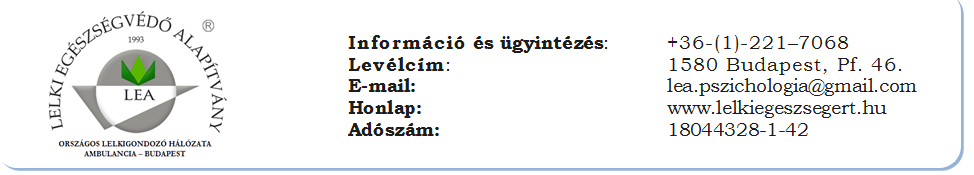 Regisztrációs lapNyílt nap pszichológiáról a Lelki Egészségvédő Alapítvány (LEA) pszichológusaival az alapítvány Bosnyák téri központjában, XIV., Bosnyák tér 17.2019. október 26. szombat 09.00 – 18.00 Minden program ingyenes! Kérjük kitölteni a saját adataival:Kérjük, a sárga oszlopban jelölje X-szel azt a sort, amelyik programra regisztrálni szeretne:Kérjük, hogy amennyiben mégsem tud eljönni a regisztrált programra, a lenti elérhetőségeink egyikén jelezze nekünk időben, hogy a helyét más jelentkező el tudja foglalni!
Kérjük, szíveskedjen e-mailben visszaküldeni a lea.pszichologia@gmail.com címre. Tel: 06 (1) 221 7068, 06 (30) 702 1779Köszönjük jelentkezését!Lelki Egészségvédő AlapítványNÉVE-MAIL CÍMTELEFONSZÁM09.00 – 11.00BETEKINTÉS A RELAXÁCIÓ VILÁGÁBA – workshopVezeti: Ujpál Zsófia pszichológus11.00 – 13.00VILLÁMTANÁCSADÁS – pszichológiai tanácsadás és segítő beszélgetések Buzás Adrienn, Gáborjáni Orsolya pszichológusokkal13.00 – 15.00BEVEZETÉS A KINCSKERESŐ MESETERÁPIÁBA őszi meseműhely Kovács Enikő komplex művészetterapeuta vezetésével15.15 – 17.00ÖNISMERETI TÁRSASJÁTÉKOK Dixit és Identity, vezetik: Vajda Emília és Nagy Adrienn17.15 – 18.00KEREKASZTAL – kérdések és válaszok a lelki egészség témaköréből bemutatkozik a LEA – Buzás Adrienn, Gáborjáni Orsolya